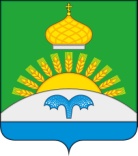 СОВЕТ НАРОДНЫХ ДЕПУТАТОВСУХОДОНЕЦКОГО  СЕЛЬСКОГО  ПОСЕЛЕНИЯБОГУЧАРСКОГО МУНИЦИПАЛЬНОГО РАЙОНАВОРОНЕЖСКОЙ  ОБЛАСТИРЕШЕНИЕот «31» марта 2020 г. № 338                                                                                                     с. Сухой ДонецО  передаче нежилого помещения из  муниципальной собственности Суходонецкого сельского поселения  Богучарского муниципального района Воронежской области в  собственность Российской Федерации Рассмотрев ходатайство  УФПС Воронежской  области – филиала ФГУП «Почта России»  от 18.09.2019 № 9.5.12.1-02/3520 Совет народных  депутатов Суходонецкого  сельского поселения Богучарского муниципального района решил:1. Передать из  муниципальной  собственности Суходонецкого  сельского  поселения Богучарского  муниципального  района Воронежской  области в  собственность Российской Федерации нежилое помещение, площадью 47,7 кв.м, расположенное по адресу: Воронежская  область, Богучарский  район, село Сухой Донец, улица Аплетова,55, которое  находится в фактическом  безвозмездном  пользовании отделения  связи  села Сухой Донец Почта России. 2. Обнародовать настоящее решение на  территории  Суходонецкого  сельского поселения и  разместить на официальном  сайте  администрации  Суходонецкого сельского поселения в  сети Интернет.3. Считать утратившим силу решение Совета народных депутатов Суходонецкого сельского поселения Богучарского муниципального района от 11.10.2019 № 295 «О передаче собственности Суходонецкого сельского поселения в федеральную собственность и хозяйственное ведение за ФГУП «Почта России».  4. Контроль за исполнением настоящего решения возложить на  главу  Суходонецкого сельского поселения Н.Д. Гридневу.Глава Суходонецкого сельского поселения                             Н.Д. Гриднева                                                  